Аналитический отчет по воспитательной работе МКОУ                                        « Малоарешевская СОШ» за 2021-2022 учебный  год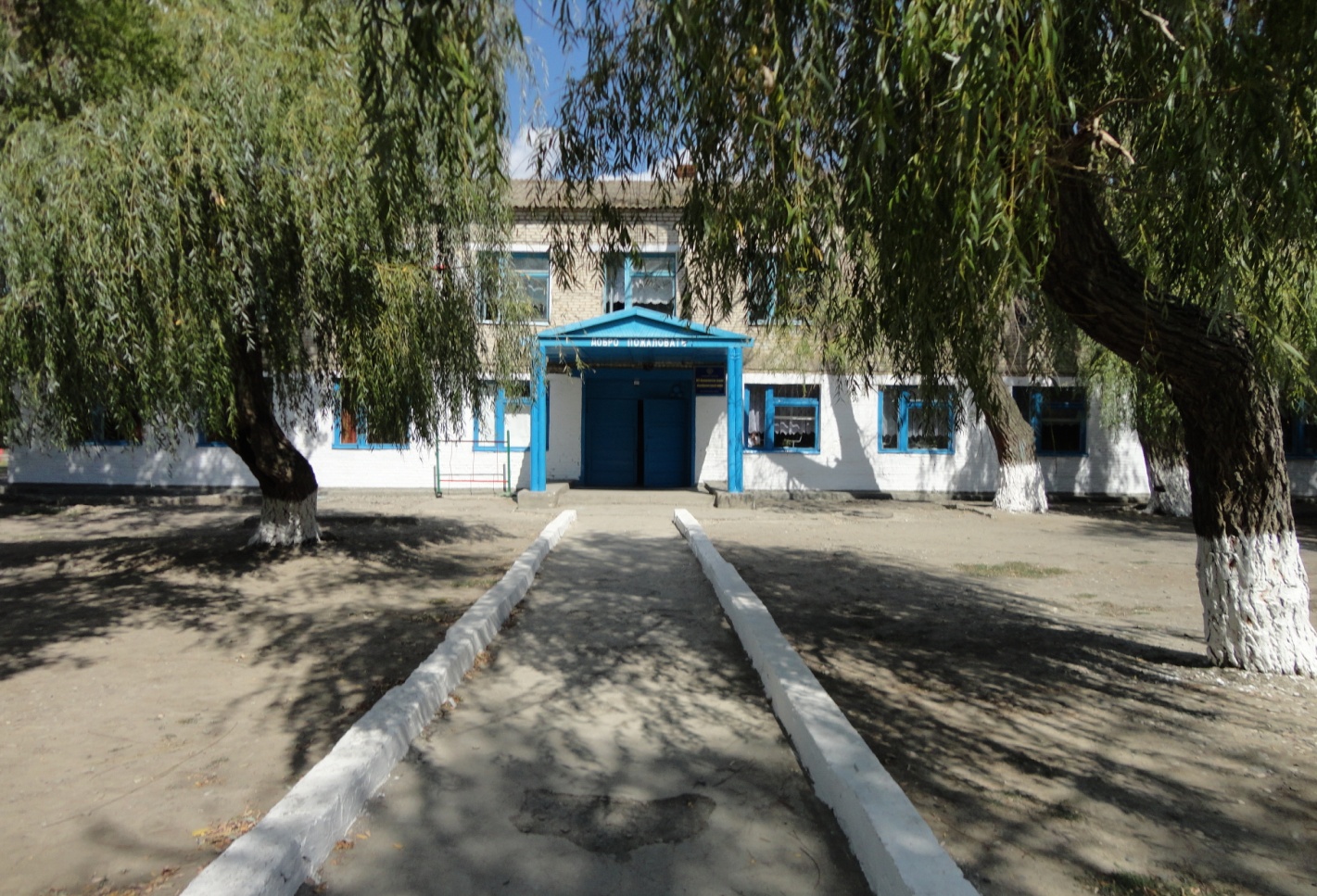      Вся воспитательная и образовательная деятельность в  МКОУ «Малоарешевкая СОШ»  основаны на потребностях и интересах детей, традициях школы, культурном наследии, необходимых для личностного развития. Основными направлениями воспитательной деятельности школы являются: гражданско-патриотическое воспитание, нравственно-эстетическое воспитание, физкультурно-оздоровительное воспитание, семейное воспитание, интеллектуальное развитие учащихся, экологическое воспитание, самоуправление;  проектная деятельность.	Нормативно-правовые документы, регламентирующие воспитательную  деятельность ОУ:Закон  РФ  «Об образовании»;Федеральный закон РФ «Об основных гарантиях прав ребенка в РФ»;Конвенции о правах ребенка;Федеральный закон РФ «Об общественных объединениях»;Федеральный закон РФ «Об основах системы профилактики, безнадзорности и правонарушений несовершеннолетних»;Закон РФ «О государственной поддержке молодежных и детских общественных объединений»;Решение коллегии МО РФ «Об основных направлениях воспитания в системе вариативного образования» 5.06.96. №121;Устав МКОУ «Малоарешевская СОШ» . Проблема, над которой работает школа: « Личностно-ориентированное обучение и воспитание учащихся, направленное на возрождение нравственности и культуры»Целью воспитательной работы школы в 2021- 2022 учебном году явилось:совершенствование воспитательной деятельности, способствующей развитию нравственной, физически здоровой личности, способной к творчеству и самоопределению. Исходя из цели, были поставлены следующие задачи воспитательной деятельности:               -Продолжить создавать условий для успешного перехода на ФГОС второго поколения;Совершенствование системы воспитательной работы в классных коллективах; Приобщение школьников к ведущим духовным ценностям своего народа, к его национальной культуре, языку, традициям и обычаям;Продолжить работу, направленную на сохранение и укрепление здоровья обучающихся, привитие им навыков здорового образа жизни, на профилактику правонарушений, преступлений несовершеннолетними;Создать условия для выстраивания системы воспитания в школе на основе гуманизации и личностно-ориентированного подхода в обучении и воспитании школьников.Продолжить работу по поддержке социальной инициативы, творчества, самостоятельности у школьников через развитие детских общественных движений и органов ученического самоуправления.Дальнейшее развитие и совершенствование системы дополнительного образования в школе.Развитие коммуникативных умений педагогов, работать в системе «учитель – ученик - родитель».РЕАЛИЗАЦИЯ ЭТИХ ЦЕЛЕЙ И ЗАДАЧ ПРЕДПОЛАГАЛО:• Создание благоприятных условий и возможностей для полноценного развития личности, для охраныздоровья и жизни детей;• Создание условий проявления и мотивации творческой активности воспитанников в различных сферахсоциально значимой деятельности;• Развитие системы непрерывного образования; преемственность уровней и ступеней образования; поддержкаисследовательской и проектной деятельности;• Освоение и использование в практической деятельности новых педагогических технологий и методиквоспитательной работы;• Развитие различных форм ученического самоуправления; • Дальнейшее развитие и совершенствование системы дополнительного образования в школе;• Координация деятельности и взаимодействие всех звеньев воспитательной системы: базового идополнительного образования; школы и социума; школы и семьи;Основные направления воспитания и социализации:Воспитание гражданственности, патриотизма, социальной ответственности и компетентности,уважения к правам, свободам и обязанностям человека.Воспитание нравственных чувств, убеждений и этического сознания.Воспитание трудолюбия, творческого отношения к образованию, труду, жизни, подготовка к сознательному выбору профессии.Формирование ценностного отношения к семье, здоровью и здоровому образу жизни.Воспитание ценностного отношения к природе, окружающей среде (экологическое воспитание).Воспитание ценностного отношения к прекрасному, формирование представлений об эстетических идеалах и ценностях, основ эстетической культуры (эстетическое воспитание).Все направления воспитания и социализации важны, дополняют друг друга и обеспечивают развитие личности на основе отечественных духовных, нравственных и культурных традиций.   "И воспитание, и образование нераздельны.                                                                              Нельзя воспитывать, не передавая знания,      всякое же знание действует воспитательно".Л.Н.Толстой.Организация воспитательной работы с обучающимися в течение учебного года осуществлялась на основании воспитательного плана работы школы, воспитательных планов классных руководителей, принятых на совещании методического объединения классных руководителей, программ дополнительного образования.Основной целью воспитательной работы школы является создание условий для всестороннего развития личности, для самовыражения и саморазвития учащихся. Под этим подразумевается формирование у учащихся таких целостных качеств, как аккуратность, исполнительность, чувство долга, искренность, правдивость, доброжелательность, развитие их самостоятельности, общественной активности, воспитание умения находить общий язык со своими сверстниками и взрослыми, ставить цель и добиваться ее достижения, проявлять инициативу, развитие организаторских способностей учащихся,  развитие ценностных ориентиров обучающихся на основе разнообразной, творческой, эмоционально – насыщенной деятельности, пропагандирующей здоровый образ жизни.Задачами являются:1.         Обеспечение сохранности жизни и здоровья обучающихся: обеспечение образовательных условий, способствующих развитию и сохранению физического, психического и нравственного здоровья обучающихся, пропаганда ЗОЖ. Активизация деятельности по профилактике правонарушений, преступлений, безнадзорности, злоупотребления ПАВ среди несовершеннолетних (совместно с субъектами профилактики). 2.         Формирование у обучающихся гражданско - патриотического сознания, духовно – нравственных ценностей гражданина России.3.         Поддержка творческой активности обучающихся во всех сферах деятельности.4.         Активизация деятельности ученического самоуправления .5.         Подготовка обучающихся к сознательному выбору профессии. Формирование самосознания, определение профессиональной направленности, способности к социальной адаптации.6.         Вовлечение обучающихся в систему дополнительного образования с целью обеспечения самореализации личности, профилактики беспризорности и правонарушений среди несовершеннолетних.7.         Эффективное и качественное проведение организации оздоровления, отдыха  и занятости обучающихся в каникулярное время.8.         Совершенствование системы семейного воспитания, повышение уровня правовой культуры, ответственности родителей (законных представителей) за воспитание и обучение детей. Вовлечение родителей (законных представителей) в учебно- воспитательный процесс школы. Правовая и экономическая защита личности обучающегося.9.         Укрепление старых традиций школьного коллектива и создание новых.10.     Совершенствование системы воспитательной работы в классных коллективах Повышение психолого-педагогического мастерства учителя.Основными направлениями деятельности являются: аналитическая и исследовательская деятельность, взаимное посещение мероприятий  внутри  методического объединения с целью обмена опыта и совершенствовании методики, проведение открытых классных часов и внеклассных мероприятий, рассмотрение  вопросов организации и участия классных коллективов в мероприятиях, анализ результатов уровня воспитанности классных коллективов и в целом школьного коллектива, подготовка и обсуждение докладов по вопросам методики организации  работы классного руководителя ОУ.Основными формами работы являются: инструктивно – методические совещания, изучение руководящих документов и передового педагогического опыта, круглые столы, семинары; творческие отчеты классных руководителей; открытые классные часы и мероприятия; лекции, сообщения, доклады; конкурсы профессионального мастерства, конкурсы методических разработок. В  течение 2021-2022 г. на педагогических советах и на совещаниях при директоре рассматривались вопросы воспитательного характера. На педсовете в январе месяце рассматривались вопросы: доклад «Концепции духовно-нравственного развития и воспитания личности гражданина России- идеологическая и методологическая основа ФГОС общего образования», содоклад «Духовно-нравственное воспитание как условие гармоничного развития личности учащегося», « Виды деятельности и формы занятий с обучающимися по основным направлениям духовно-нравственного воспитания». Проведено анкетирование среди учащихся и родителей.Был прочитан доклад и содоклад. По окончании педсовета была внесена постановляющая часть:1. Классным руководителям  (руководствоваться) взять за основу в своей работезадачи и приоритетные направления духовно-нравственного развития и воспитания обучающихся в соответствии с ФГОС На МО объединении рассмотреть:- применение новых воспитательных технологий (январь);-  мониторинг эффективности воспитания и социализации обучающихся (март).Классным руководителям:     - В рамках родительского лектория организовать цикл лекций по проблемам     нравственного и духовного воспитания ( ежегодно)- Запланировать и провести родительское собрание по классам на тему: «Духовно-нравственное воспитание в семье» ( до марта)Каждому учителю определить свои эффективные методы и приемы духовно-нравственного и патриотического воспитания средствами своего предмета. Обобщить опыт работы на метод объединениях ( до 30.05.2022 г)Учителям – предметникам при отборе материалов к каждому уроку руководствоваться воспитательными целями, ориентированными на духовность, нравственность и патриотизм.Педагогу - психологу и соц.педагогу подготовить диагностики по определению уровня воспитанности для каждого класса. Обобщить результаты диагностик в целом по школе.На совещании при директоре были рассмотрены вопросы«Состояние ведения школьной документации (планов воспитательной работы)»«Организация работы внеурочной деятельности»«О дежурстве учителей и учащихся по школе».  «О проведении праздника День Знания»     « Организация и проведение инструктажей по охране труда и технике безопасности с обучающимися в урочное и  внеурочное время» «Работа классных руководителей по  профилактике предупреждения пропусков учебных занятий»                                                                     « Подготовка и график проведения новогодних мероприятий. Основы пожаробезопасного поведения при проведении новогодних праздников»« Итоги воспитательной работы за первое полугодие».                                                                                                                          « Состояние ведения классных журналов. Работа классных руководителей с дневниками».  «Изучение уровня адаптации учащихся 1,5 классов»   «Эффективность форм и методов работы классных руководителей 8 класса»                                                                                                                                               «Мониторинг физического развития обучающихся. Сравнительная информация за последние 3 года».    «Эффективность форм и методов работы классных руководителей классов 3-х ,4-го классов»« Работа с трудными детьми, профилактика правонарушений»  «Анализ занятости во внеурочное время в кружках и секциях учащихся, состоящих на внутришкольном учете и находящихся в социально –опасном положении».         « Организация летнего отдыха, профилактика и предупреждение детского дорожно- транспортного травматизма»»Также рассматривались вопросы воспитательного характера и на общешкольных родительских собраниях.  В сентябре  был рассмотрен вопрос «Профилактика ДТТ и соблюдение правил дорожного движения» ( Зам.директора по ВР Шахвалиева Л.Н.). ноябре «Нравственные приоритеты семьи» (кл.рук. Исаев Д.Д.),в январе-  «Формирование здоровых детско-родительских отношений»( кл.руководитель Муртузалиева К.Г.),  «Сопровождение и поддержка профессионального выбора подростка со стороны родителей»; в апреле «Роль внеурочной деятельности организации свободного времени школьников» ( Сулейманова С.И.), «Честные отношения в семье. Права ребенка и взрослого. От прав к правилам( психолог Арсланалиева У.И.), Как подготовить себя и ребенка к будущим экзаменам» ( учителя предметники)Продолжалась  вестись работа по развитию школьного самоуправления детского объединения «Учком».Основные воспитательные задачи объединения были :                                                                       развитие сплоченного  детского коллектива,           повышение его роли в формировании личности,                                              приобщение детей к здоровому образу жизни,                    развитие инициативы детского творчества.Все постановленные задачи выполняются,  сдвиги  в этой работе видны, считаем, что работу надо  продолжать и усилить. Работа  по развитию классного самоуправления ведется.-Еженедельно на общешкольной линейке  подводились  результаты соревнования по классам по номинациям:-«Самый дисциплинированный класс»,-«Класс без опозданий»,-«Самый лучший класс»,-«Самый зелёный класс».     Проводилось анкетирования среди учащихся и учителей:                       «Определение уровня воспитанности у учащихся»"Классный руководитель глазами воспитанников"«Гражданственность и патриотизм».«Уровень сформированности толерантности у школьников»,« Здоровый образ жизни».«  Адаптация пятиклассников в средней школе».Результаты анкетирования покали, что многие пятиклассники  столкнулись с  проблемами : разные учителя, новые предметы, больше уроков, учащиеся устают.   Патриотическое и духовно-нравственное  воспитание школьников поставлено на хорошем уровне, классные руководители  проводили много  бесед, мероприятий по этому направлению.  Многие школьники  уважительно относятся к учителям, своим сверстникам, к  школе.  Действует волонтерское движение. Помогают пожилым. С удовольствием принимают участия в  общешкольных мероприятиях.    За год было проведено  18 субботников по благоустройству школьного двора, села  и памятников. Посадили    12  деревьев в школьном дворе. Ребята за ними  постоянно ухаживают.2.В работе каждого учителя есть трудная, но очень важная миссия - быть классным руководителям. Ведь именно он ближайший непосредственный воспитатель и наставник учащегося. Он организует и направляет воспитательный процесс в  классе, отвечает за организацию воспитательной работы в классе, объединяет воспитательные усилия учителей, родителей, общественность. В течение 2021-2022 учебного года в школе работало МО  классных руководителей      1-4 классов  и 5-10 классов.    Вся работа велась по заранее запланированному плану.    За учебный год проведено по 5 заседаний.На этих заседаниях были рассмотрены вопросы:Анализ деятельности секции классных руководителей;Утверждение плана работы на год;Обсуждение открытых классных часов и мероприятий; заслушивался творческий отчет молодых классных руководителей;Также прослушаны и обсуждены доклады воспитательного характераВ начальных классах прослушаны доклады:«Воспитательная работа классного руководителя в современных условиях»      «Организация воспитательной деятельности в классе»      «Секреты успешного классного руководителя»        «  Игра как средство воспитания, обучения и развития личности и классного руководителя»       «Проектная деятельность и планирование воспитательной работы в классе»«Как сделать классное дело интересным и содержательным»«Основные формы и методы воспитания, способствующие формированию духовных ценно»«Взаимодействие семьи школы в интересах ребенка»«Развитие творческих коммуникативных способностей во внеурочное время»В 5-11 классах:«Секреты успешности классного руководителя»«Использование информационно- коммуникативных технологий в работе классного руководителя«Новые технологии воспитания и социализации в контексте стандартов второго поколения»«Сила родительского примера»«Возрастные особенности восьмиклассников: проблемы, внешние конфликты, отношение к учебе. Способы их преодоления»«Основные условия воспитания детей в семье»«Влияние духовно-нравственного воспитания на формирование детского коллектива»«Расширение нравственного опыта подростков как одно из условий их устойчивого нравственного поведения»«Физическое развитие как показатель здоровья детей».В  целом работа ШМО классных руководителей была качественной: сформирована  теоретическая и практическая база ЗУНов для моделирования воспитательной системы класса; создан информационно-педагогический банк достижений,  популяризируется  собственный опыт,  на должном уровне проводятся открытые классные часы и внеклассные мероприятия.Проблемное поле:Слабое участие классных руководителей в работе Интернет- сообществ, методических журналов. Неактивное участие классных руководителей в различных конкурсах.Не все классные руководители посещают открытые классные часы и мероприятия своих коллег. Многие не проводят запланированные открытые мероприятия со своим классомВозможные пути преодоления недостатков в 2021-2022 учебном году:Более активно включаться в научно-методическую, инновационную, опытно-педагогическую деятельность. Анализ инновационной деятельности осуществлять по шести показателям: результативность, актуальность, дифференцируемость и интегративность, комфортность, упорядоченность, связь урочной и внеурочной деятельности.активнее участвовать в различных муниципальных, районных конкурсах, интернет – конкурсах.За 2021-2022 учебный год было проведено:Открытых классных часов –   10                                                                                                  Открытых мероприятий-   10Открытые классные часы проведены на –52,6%Не проведены -  47,4%Открытые мероприятия :Проведены на-  52,6 %Не проведены -  47.4 %В течение года были запланированы и проведены открытые классные часы:В течение года были запланированы и проведены открытые внеклассные мероприятия:К сожалению, многие  запланированные и классные часы и мероприятия не были проведены.График запланированных и не проведенных открытыхклассных часов классными руководителямиза 2021-2022 учебный год График открытыхмероприятий не проведенных классными руководителямиза 2021-2022 учебный год 2. Воспитательная деятельность  школы реализуется в трех сферах: в процессе обучения, во внеурочной и во внешкольной деятельности.Внеурочная деятельность в школе традиционно делится на  две части: общешкольные дела и внутриклассная жизнь. Внеучебная воспитательная деятельность осуществляется  по тематическим периодам, которым соответствовали общешкольные и классные мероприятия:	Хоть и был приказ « О не проведении массовых мероприятий» в классах, отдельными группами за год  проведен круг мероприятий, который стал «визитной карточкой» школы:«День Знаний»Акция «День солидарности в борьбе с терроризмом» «День Единства народов Дагестана» «День Учителя» (день самоуправления)«День пожилых людей» «Золотая Осень», « День Конституции»«Новогодние утренники», «День Защитника Отечества»Уроки мужества, «День Победы»«Принятие в ряды ЮНАРМИИ и РДШ»«Последний звонок» «Безопасное колесо»,«День Защиты Детей» Различные акции и мероприятия:День Знанийhttps://maloa.dagestanschool.ru/site/pub?id=210 Акция "Собери ребенка в школу"https://maloa.dagestanschool.ru/site/pub?id=211Гражданская оборонаhttps://maloa.dagestanschool.ru/site/pub?id=212Акция»Чистый двор»https://www.instagram.com/p/CUPJB5GtLJM/?utm_medium=copy_linkВсемирный день трезвости и борьбы с алкоголизмомhttps://maloa.dagestanschool.ru/site/pub?id=214https://www.instagram.com/p/CTrSkeutLd9/?utm_medium=copy_linkАкция «Чистое село»https://www.instagram.com/p/CTrQa2_Na0x/?utm_medium=copy_linkКонкурс стихов «Мы любим свой край», посвященный празднику Дню единства народов Дагестанаhttps://maloa.dagestanschool.ru/site/pub?id=216Акция «Будем милосердны к старости» https://maloa.dagestanschool.ru/site/pub?id=217Всемирный день гражданской обороны https://maloa.dagestanschool.ru/site/pub?id=218День учителяhttps://maloa.dagestanschool.ru/site/pub?id=219Профилактика суицидального поведения несовершеннолетнихhttps://maloa.dagestanschool.ru/site/pub?id=220Всероссийский  профориентационный урок "Билет в будущее" https://maloa.dagestanschool.ru/site/pub?id=221Общерайонный субботникhttps://maloa.dagestanschool.ru/site/pub?id=222Экскурсия в пожарную частьhttps://maloa.dagestanschool.ru/site/pub?id=224Золотая Осеньhttps://maloa.dagestanschool.ru/site/pub?id=226 https://www.instagram.com/p/CWDOc01tGKu/?utm_medium=copy_link День народного ЕДИНСТВАhttps://maloa.dagestanschool.ru/site/pub?id=227https://www.instagram.com/p/CWDSdulNU4x/?utm_medium=copy_link«Толерантность – путь к миру и личности»https://maloa.dagestanschool.ru/site/pub?id=228Акция «Наркотики. Выход Есть»https://maloa.dagestanschool.ru/site/pub?id=229https://www.instagram.com/p/CWdE7E1N1QQ/?utm_medium=copy_linkАкция  «Твой выбор» https://maloa.dagestanschool.ru/site/pub?id=230https://www.instagram.com/tv/CWdK8a7p527/?utm_medium=copy_linkАкция «Чистый микрорайон- без наркотиков»https://maloa.dagestanschool.ru/site/pub?id=231https://www.instagram.com/p/CWdJuedtaI1/?utm_medium=copy_linkАнтинаркотическая квест-игра "Вместе всё преодолеем"https://maloa.dagestanschool.ru/site/pub?id=232Акция" Жизнь без ДТП"https://maloa.dagestanschool.ru/site/pub?id=233https://www.instagram.com/tv/CWvSUVur3qK/?utm_medium=copy_linkМеждународный день инвалидовhttps://maloa.dagestanschool.ru/site/pub?id=236Родительский урок по профилактике суицидального поведения несовершеннолетнихhttps://maloa.dagestanschool.ru/site/pub?id=238Акции «Волшебство новогодней поры» https://maloa.dagestanschool.ru/site/pub?id=240Открытый мероприятие «Праздник первой оценки» https://maloa.dagestanschool.ru/site/pub?id=242Открытый классный час « Права и обязанности ребенка» https://maloa.dagestanschool.ru/site/pub?id=248Открытый урок «Матрешка нашего края"https://maloa.dagestanschool.ru/site/pub?id=249\Открытый классный час «Моя будущая профессия» https://maloa.dagestanschool.ru/site/pub?id=250Акция "Подари книгу"https://maloa.dagestanschool.ru/site/pub?id=253https://www.instagram.com/p/CaFLHITtA4f/?utm_medium=copy_linkАкция «Чистая улица»https://maloa.dagestanschool.ru/site/pub?id=257Международный день родного языкаhttps://maloa.dagestanschool.ru/site/pub?id=259Всероссийский открытый урок по ОБЖ, посвященный «Всемирному дню Гражданской обороны»https://maloa.dagestanschool.ru/site/pub?id=262А ну-ка, мальчики! https://maloa.dagestanschool.ru/site/pub?id=265Спортивные соревнования, посвященные Международному женскому дню 8 марта.   https://maloa.dagestanschool.ru/site/pub?id=272Тренировочная эвакуацияhttps://maloa.dagestanschool.ru/site/pub?id=277Профилактические мероприятий по пропаганде здорового образа жизни «Здоровье» https://maloa.dagestanschool.ru/news-svc/item?id=1148&lang=ru&type=newsПрощание с Азбукой https://maloa.dagestanschool.ru/news-svc/item?id=1263&lang=ru&type=newsЖелезная дорога - не место для детских игр https://maloa.dagestanschool.ru/news-svc/item?id=3446&lang=ru&type=newsДень Здоровьяhttps://maloa.dagestanschool.ru/news-svc/item?id=19375&lang=ru&type=newsИнсценировка по произведению Фазу Алиевой "Бабушкин грех"https://maloa.dagestanschool.ru/news-svc/item?id=25648&lang=ru&type=newshttps://maloa.dagestanschool.ru/news-svc/item?id=35718&lang=ru&type=newsФЕСТИВАЛЬ ДАРЕНИЯ #МЫВМЕСТЕhttps://maloa.dagestanschool.ru/news-svc/item?id=54164&lang=ru&type=newsСубботник по уборке территории памятниковhttps://maloa.dagestanschool.ru/news-svc/item?id=59507&lang=ru&type=newsПрофилактическая беседа с учащимисяhttps://maloa.dagestanschool.ru/news-svc/item?id=59560&lang=ru&type=newsДень Пионерииhttps://maloa.dagestanschool.ru/news-svc/item?id=66473&lang=ru&type=newsПоследний звонокhttps://maloa.dagestanschool.ru/news-svc/item?id=68530&lang=ru&type=news Профессия –предпринимательhttps://maloa.dagestanschool.ru/news-svc/item?id=71656&lang=ru&type=news Открытый классный час «Огонь ошибок не прощает»https://maloa.dagestanschool.ru/news-svc/item?id=73097&lang=ru&type=newsПрощание с начальной школойhttps://maloa.dagestanschool.ru/news-svc/item?id=75038&lang=ru&type=newsБезопасные каникулыhttps://maloa.dagestanschool.ru/news-svc/item?id=75905&lang=ru&type=news    	Традиционные ключевые дела обеспечивают стабильность в воспитательной работе. Каждое мероприятия подвергалось анализу и обсуждению как на заседаниях ШМО, так и на совещании при директоре, где вносятся предложения и замечания по поводу каждого мероприятия. Основной целью внеурочной воспитательной  работы является гармоничное развитие личности учащихся с учётом их возраста, интеллекта и интересов, а так выявление и раскрытие природных способностей каждого ученика.В школе принята программа патриотического воспитания на 2020-2021 года                                 «Патриот». Направления реализации  программы: духовно-нравственное воспитание, военно-патриотическое  воспитание, гражданско- правовое воспитание. Работа в этом направлении  ведется планово, системно  и является одним из приоритетных в области воспитательной деятельности  школы. 	Для реализации данного направления на основе нормативно – правовых документов федерального, регионального и районного уровня  в школе создана модель гражданско-патриотического воспитания и разработана  “Я гражданин своей Родины ” до  2023 года. 	Цель программы:-создание  и совершенствование системы патриотического   воспитания в школе для формирования социально - активной личности гражданина и патриота, обладающей чувством национальной гордости, гражданского достоинства, любви к   Отечеству, своему народу.	Воспитание патриотизма и любви к Родине, а также толерантного отношения к другим культурам осуществляется на уроках и во внеурочной деятельности:
В 2021-2022 учебном году были проведены следующие мероприятия:
- Тематические классные часы, посвященные символике России и Дагестана, осуждению терроризма в Беслане, Дню народного Единства,  Конституции России, также линейки, единые уроки, уроки мира, диспут «Мы против террора». По традиции в школе ежегодно 3 сентября отмечается День солидарности в борьбе с терроризмом., 21 сентября «День белых голубей». К этим дням были проведены линейка, проведены  уроки мужества и классные часы во всех классах.   На уроках, в учебной деятельности, учителя-предметники формируют научное мировоззрение учащихся. Это находит продолжение и во внеклассной работе, во внеурочных занятиях. В течение года была проделана целенаправленная работа по этому направлению: воспитывалось уважение к символам и атрибутам Российского государства, прививалась любовь к Малой Родине, к родной школе через традиционные школьные дела.Традиционными стали в школе предметные недели, в рамках которых учителя используют различные формы внеурочной деятельности: конкурсы, викторины, интеллектуальные игры, устные журналы.Содержание обучения и воспитания в школе направлено на создание условий гражданско-патриотического воспитания с учетом возрастных особенностей учащихся.      Во время проведения месячника Мужества (февраль, март, апрель, май) были проведены мероприятия: «День юного героя – антифашиста», «Сталинградская битва». Всероссийская   акция « Блокадный хлеб»,  «Армейский чемоданчик».Всероссийский проект «Бессмертный полк»Конкурс чтецов « Пусть грянет гром Победы»Акция «Окно Победы»Акция «Георгиевская Лента»Акция «Свеча Памяти»День солидарности в борьбе с терроризмомhttps://maloa.dagestanschool.ru/site/pub?id=213https://www.instagram.com/p/CUPXxa5N3tl/?utm_medium=copy_linkАкция " Голубь мира"https://maloa.dagestanschool.ru/site/pub?id=215https://www.instagram.com/p/CTrVHTYtOjh/?utm_medium=copy_linkАкция «Чистое село»https://www.instagram.com/p/CTrQa2_Na0x/?utm_medium=copy_linkКонкурс стихов «Мы любим свой край», посвященный празднику Дню единства народов Дагестанаhttps://maloa.dagestanschool.ru/site/pub?id=216Акция «Будем милосердны к старости» https://maloa.dagestanschool.ru/site/pub?id=217Мы против терроризмаhttps://maloa.dagestanschool.ru/site/pub?id=223День народного ЕДИНСТВАhttps://maloa.dagestanschool.ru/site/pub?id=227https://www.instagram.com/p/CWDSdulNU4x/?utm_medium=copy_link«Толерантность – путь к миру и личности»https://maloa.dagestanschool.ru/site/pub?id=228« М.В. Ломоносов –гений 18 века, великий сын России» https://maloa.dagestanschool.ru/site/pub?id=235Международный день инвалидовhttps://maloa.dagestanschool.ru/site/pub?id=236День Героя Отечестваhttps://maloa.dagestanschool.ru/site/pub?id=237Посещение музея им. Багратионаhttps://maloa.dagestanschool.ru/site/pub?id=239Открытый классный час « Милосердие-зеркало души» https://maloa.dagestanschool.ru/site/pub?id=243Урок мужества : «Сталинградская битва» https://maloa.dagestanschool.ru/site/pub?id=246Просмотр короткометражного художественного фильма «Живи ради Бога» https://maloa.dagestanschool.ru/site/pub?id=252Детство, опаленное войнойhttps://maloa.dagestanschool.ru/site/pub?id=256Международный день родного языкаhttps://maloa.dagestanschool.ru/site/pub?id=259Акция "Армейский чемоданчик"https://maloa.dagestanschool.ru/site/pub?id=260А ну-ка, мальчики! https://maloa.dagestanschool.ru/site/pub?id=265Открытый урок « Герои России- наша гордость»  https://maloa.dagestanschool.ru/site/pub?id=266Флешмоб "Своих не бросаем"https://maloa.dagestanschool.ru/site/pub?id=269Флешмоб "Россия, вперед!" https://maloa.dagestanschool.ru/site/pub?id=271Урок "Россия и Крым -навеке вместе"https://maloa.dagestanschool.ru/site/pub?id=276"А ну-ка,девочки!" https://maloa.dagestanschool.ru/site/pub?id=278Флешмоб детских хоров «Я – гражданин России!» https://maloa.dagestanschool.ru/newssvc/item?id=6167&lang=ru&type=news12 апреля- День космонавтикиhttps://maloa.dagestanschool.ru/news-svc/item?id=23845&lang=ru&type=newsИнсценировка по произведению Фазу Алиевой "Бабушкин грех"https://maloa.dagestanschool.ru/news-svc/item?id=25648&lang=ru&type=news100 лет со дня рождения Амаева Амира Джабраиловичаhttps://maloa.dagestanschool.ru/news-svc/item?id=33154&lang=ru&type=news«Президентские состязания» https://maloa.dagestanschool.ru/news-svc/item?id=34823&lang=ru&type=newsУрок "Истинное лицо нацизма"https://maloa.dagestanschool.ru/news-svc/item?id=35718&lang=ru&type=newsФЕСТИВАЛЬ ДАРЕНИЯ #МЫВМЕСТЕhttps://maloa.dagestanschool.ru/news-svc/item?id=54164&lang=ru&type=news36 лет со дня трагедии в Чернобылеhttps://maloa.dagestanschool.ru/news-svc/item?id=55125&lang=ru&type=newsАкция "Знамя Победы"https://maloa.dagestanschool.ru/news-svc/item?id=55131&lang=ru&type=newsАкция "Георгиевская ленточка"https://maloa.dagestanschool.ru/news-svc/item?id=55134&lang=ru&type=newsПоздравление ветеранов Великой Отечественной войныhttps://maloa.dagestanschool.ru/news-svc/item?id=55135&lang=ru&type=newsАкция « Лента сердец» https://maloa.dagestanschool.ru/news-svc/item?id=55138&lang=ru&type=newsАкция "Окно Победы"https://maloa.dagestanschool.ru/news-svc/item?id=55144&lang=ru&type=newsАкция " Читаем детям о Великой Отечественной войне"https://maloa.dagestanschool.ru/news-svc/item?id=55152&lang=ru&type=newsАкция памяти «Бессмертный полк» в день 77-й годовщины Победыhttps://maloa.dagestanschool.ru/news-svc/item?id=58646&lang=ru&type=newsСубботник по уборке территории памятниковhttps://maloa.dagestanschool.ru/news-svc/item?id=59507&lang=ru&type=newsДень Пионерииhttps://maloa.dagestanschool.ru/news-svc/item?id=66473&lang=ru&type=newsПрошли классные часы, посвященные 77 годовщине  Победы.Также проводился конкурсы на лучшее сочинение « Мы дружбой народов сильны», проводились различные конкурсы рисунков : «Война глазами детей», « Нет войне», «Лучше мамы не найти», «Здоровый образ жизни», «День космонавтики» и другие.Основными формами и методами воспитательной работы являлись тематические классные часы, коллективные творческие дела, конкурсы, викторины, массовые спортивные соревнования, познавательные игры, беседы, экскурсии в музеи. При подготовке и проведении классных и общешкольных воспитательных мероприятий организаторы широко использовали информационно — коммуникативные технологии,   ресурсы сети Интернет. Анализ и изучение развития классных коллективов показал, что деятельность большинства классных коллективов направлена на реализацию общественных и социально-значимых задач и перспектив.Обучающиеся школы принимают активное участие в жизнедеятельности ученического коллектива, в общешкольных мероприятиях. В тоже время наблюдается недостаток внимания на сформированность нравственных и духовных качеств обучающихся. Настораживает в отдельных случаях среди подростков недоброжелательность, нетерпимость по отношению друг к другу, к людям, неумение вести себя в общественных местах, бережно относиться к собственности, школьному имуществу.    Такие результаты говорят о недостаточном воспитательном воздействии. Также важно отметить недостаточный подход некоторых классных руководителей к проведению классных часов, снижение качества которых, объясняется в перегрузке классных руководителей и детей.  Показателем эффективности гражданско-патриотического воспитания  является формирование и развитие у школьников социальной активности, которая проявляется в социальных и гражданских акциях милосердия и разнообразных творческих конкурсах. Учащиеся школы принимали участия в районных конкурсах : 3.Работа педагога- библиотекаряШкольная библиотека работает по плану, утвержденному администрацией школы, опираясь на разделы общешкольного плана. Основными направлениями деятельности библиотеки являются:-обеспечение учебно-воспитательного процесса и самообразования путем библиотечного информационно-библиографического обслуживания учащихся и педагогов;-обучение читателей пользованию книгой и другими носителями информации, поиску, отбору и умению оценивать информацию;-формирование эстетической, экологической культуры и интереса к здоровому образу жизни.В течение года проводились : Знакомство со школьной библиотекой у учащихся первых классов проходит в феврале.  Провела библиотечные уроки в 5-6  классах.В течение года оформила выставки:Книги-юбиляры:                                Н.В. Гоголь «Ревизор» 185 лет                                А.С. Грибоедов «Горе от ума» 190 лет                               Н.С. Лесков  «Левша» 140 лет                               К.И. Чуковский «Федорино горе» 95 летЗабота школьной библиотеки заключается в том, чтобы каждый читатель нашел свою книгу, получил необходимый совет. Ежегодно проходила  неделя детской книги.В этом году библиотекарь Нурмагомедова М.У  неделю не провела.Задачи, поставленные на учебный год, выполнены не полностью. Не было выставок некоторым книгам-юбилярам. Некоторые библиотечные уроки не проведены. 4.Сохранение и укрепление здоровья обучающихся      Сохранение и укрепление здоровья обучающихся осуществлялось по трем направлениям:   профилактика и оздоровление – зарядка в начале учебного дня, физкультурная разминка во время учебного процесса, горячее питание, физкультурно-оздоровительная работа;образовательный процесс – использование здоровьесберегающих образовательных технологий, рациональное расписание; информационно-консультативная работа – лекции, классные часы, родительские собрания, внеклассные мероприятия, направленные на пропаганду здорового образа жизни и профилактику вредных привычек, спортивные соревнования, работа спортивных секций, внутришкольные соревнования, соблюдение санитарно – гигиенических норм  и правил. Мудрые люди всегда уверяли в том, что здоровье – это самое ценное, что есть у человека. С ним несравнимы никакие другие богатства жизни. Высшее создание природы - человек, к тому же человек здоровый, умный, имеет возможность в течение долгого времени наслаждаться и пользоваться всеми теми сокровищами, которые ему представляет природа. Здоровый человек умеет радоваться жизни, даже самым обычным её вещам и проявлениям. А для того, чтобы быть здоровым надо заниматься спортом. И поэтому в школе должно  уделяться большое значение именно спорту.Но, к большому сожалению, работа строилась не на должном уровне. В начале года был составлен план спортивных мероприятий на год, но он полностью не выполнен. Учителя физкультуры не проводили не дополнительные занятия с учениками, не спортивные мероприятия.В школе прошли только:    «Волейбол», «Футбол», «Кросс», «Веселые старты».Учащиеся школы не  принимали участие в районных соревнованиях. Приняли участие в зональных соревнованиях: « Президентские состязания»-7 класс, Всероссийское военно-спортивное патриотическая игра «Победа», посвященная 77 годовщине Победы в ВО войне 1941-1945 гг.Принимали участия только по самбо, есть  призовые места в разной весовой категории. В этом году не проводились товарищеские встречи по футболу, волейболу и вольной борьбе.     Учителя   приняли активное участие в учительской спартакиаде.Зам.директора по ВР и старшие вожатые провели :Всемирный день трезвости и борьбы с алкоголизмомhttps://maloa.dagestanschool.ru/site/pub?id=214https://www.instagram.com/p/CTrSkeutLd9/?utm_medium=copy_linkАкция «Наркотики. Выход Есть»https://maloa.dagestanschool.ru/site/pub?id=229https://www.instagram.com/p/CWdE7E1N1QQ/?utm_medium=copy_linkАкция  «Твой выбор» https://maloa.dagestanschool.ru/site/pub?id=230https://www.instagram.com/tv/CWdK8a7p527/?utm_medium=copy_linkАнтинаркотическая квест-игра "Вместе всё преодолеем"https://maloa.dagestanschool.ru/site/pub?id=232Спортивные соревнования, посвященные Международному женскому дню 8 марта.              https://maloa.dagestanschool.ru/site/pub?id=272Профилактические мероприятий по пропаганде здорового образа жизни «Здоровье» https://maloa.dagestanschool.ru/news-svc/item?id=1148&lang=ru&type=newsДень Здоровьяhttps://maloa.dagestanschool.ru/news-svc/item?id=19375&lang=ru&type=news«Президентские состязания» https://maloa.dagestanschool.ru/news-svc/item?id=34823&lang=ru&type=newsСреди 2 -4 классов были проведены Веселые старты, целью которых являлось привлечь внимание детей к занятию спортом. В течение года проводились воспитательные мероприятия, направленные на формирование здорового образа жизни и устойчивости к социально-обусловленным заболеваниям и суицидальному поведению, согласно годовому плану работы. Целью работы по пропаганде здорового образа жизни является  освоение учащимися позитивных образцов здорового образа жизни и привитие убеждения, что быть здоровым – экономически выгодно и социально престижно.Забота о сохранении и укреплении здоровья, формирования здорового образа жизни учащихся также является приоритетным направлением деятельности педагогического коллектива и носит системный характер.В течение всего учебного года было организовано горячее питание учащихся 1-4 классов, обеспечивался оптимальный температурный режим в помещениях, осуществлялся контроль над состоянием техники безопасности, противопожарной безопасности, соблюдением санитарно-гигиенических норм и правил.Ежегодно проводятся медицинские осмотры детей, Дни здоровья, традиционные мероприятия, физкультминутки, спортивные соревнования, тематические классные часы и многое другое.     Необходимо : - больше проводить спортивных мероприятий, придерживаясь графику работы.- увеличить процент охвата обучающихся спортивно-массовой, оздоровительной работой.В течение учебного года   классными руководителями проводились беседы с обучающимися, классные часы, уроки здоровья, мероприятия, направленные на формирование здорового образа жизни, согласно планов ВР класса, плана школы и рекомендаций ОО.  Организовано участие обучающихся 8-10 классов в анонимном социально-психологическом тестировании. Работа социального педагога:В течение 2021-2022 учебного года велась работа социального педагога.На начало года проведена социальная паспортизация классов и составлен социальный фон школы. Проанализирован образовательный уровень родителей учащихся, создан банк данных учащихся, нуждающихся в социальной защите, составлены списки многодетных, малоимущих, неполных семей, опекаемых детей. В работе с подростками используются различные формы и методы профилактической работы: проведение индивидуальных бесед, проведение групповых бесед, консультации с учащимися, их родителями, посещение уроков, проведение обследования жилищно-бытовых условий учащихся, состоящих на внутришкольном учете. Совместно с инспекторами ПДН ведется разноплановая работа с семьями, проводятся мероприятия по возрастным группам и т.п. Регулярно, согласно планам, проводятся заседания советов по профилактике правонарушений, работают педагогические консилиумы, малые педагогические советы, школьные методические объединения. В рамках школьных программ профилактики правонарушений среди несовершеннолетних проводятся различные мероприятия воспитательного характера. Работа ежегодно ведется огромная. В этой нелёгкой работе зачастую приходится сталкиваться с трудностями, преодолеть которые не всегда возможно в необходимые сроки. Для решения профессиональных задач и достижения основных целей психологической деятельности в этом учебном году работа велась по основным направлениям: консультативное, диагностическое, коррекционно-развивающее, просветительское и методическое, в соответствии с перспективным планом работы.В течение учебного года основной задачей являлась социальная защита прав детей, создание благоприятных условий для развития ребенка, установление связей и партнерских отношений между семьей и школой. Для достижения положительных результатов в своей деятельности социальный педагог: - ведет учет и профилактическую работу с детьми их неблагополучных семей и семей, оказавшихся в трудной жизненной ситуации, - осуществляет социальную защиту детей из семей группы риска: многодетных, опекаемых, неполных, малоимущих. На начало учебного года был составлен социальный паспорт МКОУ «Малоарешевская СОШ»  По линии социальной защиты населения каждому ребенку из многодетных семей, посещающих школу, перед началом учебного года выделяется материальная помощь, из школьной библиотеки выделяем книги.  Детей, получающих бесплатное питание – 167. Количество учащихся из неблагополучных семей - в нашей школе нет.  Кол-во уч-ся, выбывших в социальный приют - тоже нет. (родители ограничены в родительских правах) нет. В школе на начало 2021-2022  учебного года не выявлены неблагополучные семьи. Причинами постановки на учет семей являются: нахождение детей в социально- опасном положении; ненадлежащее исполнение родительских обязанностей; конфликтные ситуации в семье; сложная семейная обстановка, а именно: источниками получения информации о возможном семейном неблагополучии являются классные руководители, педагоги школы, медицинские работники, сотрудники полиции, социальная защита, родственники, соседи. Кроме этого дополнительными источниками информации о возможном неблагополучии в семье являются материалы проводимой в школе психодиагностики, материалы о правонарушениях, совершаемых несовершеннолетними. Таким образом, в школе работа с семьями, по раннему диагностированию неблагополучия строится через деятельность школьного психолога, социального педагога, инспектора ПДН, специалиста социальной защиты населения, опеки и попечительства, классных руководителей. Это позволяет наиболее эффективно воздействовать на родителей и предупредить причины детского и семейного неблагополучия. Все дети из неблагополучных семей, в основном, школьного возраста. Количество уч-ся, состоящих на внутришкольном контроле: - на начало года – 4 человека - на конец года – 4 человека. Учеников, которые  стоят на учете в ПДН, нет.На каждого из трудновоспитуемого ученика заведена папка, где записаны все беседы и посещения их родителей.  Проводится в школе работа по профилактике безнадзорности и уклонения детей посещения в школу 7-15 лет.  Все учащиеся посещают школу. Учеников, не посещающих занятия нет.Со всеми остальными ведется работа по дисциплине, успеваемости и посещаемости.Стараемся прививать детям качества, характеризующие отношения к другим, другому человеку, как равно достойной личности, не применять силы и давления друг на друга. Количество уч-ся, состоящих на учете в ПДН -  нет. Количество уч-ся, совершивших преступления в этом учебном году: С 14 - 15 лет – 0.  С 16 – 17 лет – 0. Кол-во правонарушений в этом учебном году – 0.Кол-во преступлений в учебном году – 0 человек. Основные причины постановки на ВШУ - нарушение правил распорядка школы,  пропуски занятий, низкая успеваемость. Причины, по которым данные учащиеся совершили правонарушения – недостаточный контроль со стороны родителей во внеурочное вечернее время. В течение всего учебного года эти учащиеся состояли на особом контроле. Со стороны администрации школы, классного руководителя, социального педагога, педагога- психолога с ними велась профилактическая работа с приглашением инспекторов ПДН, индивидуальные беседы, лекции для учащихся и родителей. Классными руководителями проводились классные часы по повышению правовой грамотности учащихся и их родителей Со всеми учащимися, состоящими на внутришкольном учете, ведется индивидуальная работа: заведены индивидуальные дела, где классный руководитель, социальный педагог, педагог – психолог фиксирует сведения о них, ведется учет индивидуальных профилактических мероприятий с ними и с их родителями. Кол-во Советов профилактики за учебный год– 6.  Вопросы, обсуждаемые на заседаниях были различны: -Вовлечение детей «группы риска» в кружки и секции, пропаганда юридических знаний, прав и обязанностей учащихся и родителей, профилактика травматизма, нарушений дисциплины, реализация планов помощи детям, находящимся в ТЖС, занятость учащихся, организация летнего отдыха и т.д. При каждом посещении семьи определялась конкретная цель и задачи, связанные с особенностями поведения ребенка в школе, его учебы и воспитания. Составлялись акты обследования семьи, где учитывалось наличие у ученика учебного места; как содержатся его учебные принадлежности; выполняется ли режим дня; какие обязанности в семье выполняет ребенок, как помогает родителям по дому и по хозяйству; чем любит заниматься ученик после уроков, какие секции он посещает; чем и как поощряют ученика родители, какая система наказаний есть в семье;  есть ли единство требований матери и отца к ребенку; как родители проверяют дневник, тетради и выполнение учеником домашних заданий и т.д. Следует отметить, что в домашних условиях беседа с родителями получалась более откровенной, чем в школе, кроме того, была возможность ознакомиться с мнением и взглядами на воспитание и других членов семьи, которые повседневно влияют на развитие ребенка.      Достижение положительных результатов в работе возможно только в том случае, когда в работе задействованы все субъекты образования и воспитания: учащиеся, педагоги и родители.                                                                                                                                        Работа психолога:Ведется работа психолога.  В течение учебного гада были проведены:Беседа с учителями 1-х классов об особенностях 6-летних детей и их психических состояний. Беседы с родителями первоклассников .«Психологические игры с учащимися 5-7 классов. Психологическая игра. «  Прогноз моего  состояния ».3-4 классы.Беседы  с учащимися  пятых классов. « Переутомление. Его признаки» Беседы с    учащимися    9 кл « Готовимся к  ОГЭ».    Индивидуальные беседы с учащимися школы. Беседы с трудными учащимися. Психолог  выступала  на родительском собрании с докладом « Профилактика суицидального поведения подростков в сети интернет».   Проводились диагностические работы.- Определение психологической готовности к школе. Выявить уровень (1кл.)Тест  школьной тревожности Филипса. 5классОпределение уровня школьной мотивации ( 1-4кл.)Индивидуальная диагностическая работа с «трудными учащимися».Анкетирование по профориентации уч-ся 9-х «Карта интересов» Методика обследования учащихся 4-х классов с целью определения их готовности в среднюю школу.Проведено СПТ тестирование с  уч-ся 7-10 х классов  в онлайн форме .Проведено индивидуальное консультирование учащихся  7-10кл по результатам СПТ. Работа велась совместно с соц.педагогом. Проводились административные совещания по принятию решения, требующего психологического разъяснения ситуаций. Участие принимала в Совете профилактики. Вела работу в школьной службе примирения , медиации.Ко дню толерантности и дружбы  провела открытое мероприятие   « Мы вместе».Участвовала в районной ПМПК ,а также приняла участие в школьном ППК, который был создан в  учебном году. По ППКа была собрана вся документация в папке, проводились заседания по школе, по принятым  решениям оформляла протокола заседаний.    С трудными учащимися проводилась индивидуальная работа в форме беседы, диагностики и коррекции. А также беседы с  их родителями. В течение года проводились индивидуальные беседы с учащимися  по поводу дисциплины, успеваемости и посещаемости. Во всех классах проведены классные часы по ПДД, ППБ.                  Детский дорожно-транспортный травматизм имеет ярко выраженный сезонный и временной характер. Основная часть ДТП регистрируется во время каникул, когда дети остаются без надзора. Родители всегда должны знать, где проводят время их дети. Каждый родитель несет личную ответственность за безопасность своих детей.  В школе практикуется проведение тематических утренников, конкурсов рисунков «Дорога и дети», игр, викторин и т. п. Были разработаны методические положения о поведении минуток безопасности и перевозки детей автомобильным транспортом. Вопросы по профилактике ПДД неоднократно включались в работу педагогических советов и совещаний при директоре. К проведению мероприятий по предупреждению ДДТТ привлекаются работники ГИБДД. Инспектора ГИБДД посещали школу с лекциями и беседами.  Проводится работа с родителями по вопросам профилактики ДДТТ. В конце каждой четверти на классных часах проводятся инструктажи по правилам дорожного движения. Во вех классах пройдена 10- часовая программа по ПДД и 6- часовая Программа по ППБ. Ежемесячно проводилась пробная эвакуация. Гражданская оборонаhttps://maloa.dagestanschool.ru/site/pub?id=212Всемирный день гражданской обороны https://maloa.dagestanschool.ru/site/pub?id=218Экскурсия в пожарную частьhttps://maloa.dagestanschool.ru/site/pub?id=224Акция" Жизнь без ДТП"https://maloa.dagestanschool.ru/site/pub?id=233https://www.instagram.com/tv/CWvSUVur3qK/?utm_medium=copy_linkВсероссийский открытый урок по ОБЖ, посвященный «Всемирному дню Гражданской обороны» https://maloa.dagestanschool.ru/site/pub?id=262Тренировочная эвакуацияhttps://maloa.dagestanschool.ru/site/pub?id=277Железная дорога - не место для детских игр            https://maloa.dagestanschool.ru/news-svc/item?id=3446&lang=ru&type=newsОткрытый классный час «Огонь ошибок не прощает»https://maloa.dagestanschool.ru/news-svc/item?id=73097&lang=ru&type=news     Классные руководители проводили классные часы на различные темы: о дружбе, товариществе, любви к своей Родине, к своему краю. Также, классные часы на экологические, духовно- нравственные и патриотические темы. Проводились классные часы, общешкольные родительские собрания, там же зачитывались доклады и обсуждались проблемные вопросы.     Дети с удовольствием принимали участие во всех конкурсах, им  вручались поощрительные призы, грамоты.Неоднократно организовывались встречи с имамом села, участковым села, а также с Абдулкадиров Ислам Абдулкадирович -  инспектор ОПДН лейтенантом полиции. Проводились беседы с участием школьной медсестры Лабзановой Л.З.Ежемесячно проводится пробная эвакуация из здания школы. Налажено  дежурство администрации и учеников.8.    Вся работа в школе направлена на воспитание интернационализма, дружбы и толерантности. Задачи : способствовать пониманию школьниками истинных духовных ценностей Отечества; формировать гражданскую позицию учащихся ; воспитать способность противостоять идеологическому воздействию СМИ. По этому направлению в школе проводятся различные мероприятия и классные часы.По интернациональному воспитанию проводились классные часы:«Сталинградская битва» (7 кл.) «Есть ли патриоты среди нас?» (9 кл.)«День неизвестного солдата» (5 а   кл.)«Афган- боль моей души (8 б  кл.)«День народного единства» (3 б  кл.)«Дагестан, мой край родной» ( 4 а кл.)«Город моей души -Кизляр» (8  а кл.) «Флора и фауна Дагестана» (6  кл)«Мы едины, мы непобедимы» (10 кл)«Братство народов Дагестана»( 3 а  кл)Классный руководитель – это помощник, наставник и друг.В школе обобщен опыт классных руководителей: Сулаймановой С. И, Шахвалиевой Л.Н., Исмаиловой Г.Д., Муртузалиевой К.Г., Тантановой У.Я., Магомедовой У.Т. Все классные руководители ведут тетради наблюдений, психолого-педагогические характеристики на каждого ученика. У всех имеется воспитательный план, а также воспитательные копилки, где собран материал проведенных мероприятий и классных часов (открытых и общешкольных) и оформлены классные портфолио. Регулярно ведутся классные журналы, где отслеживается вся воспитательная работа.       В этом году запланировала обобщить опыт работы классного руководителя: Исаева Д.Д.      Проводилась большая методическая работа с молодыми специалистами. По мере возможности посещались их уроки с целью оказания методической помощи. Оформлен методический  уголок в помощь молодому специалисту.   Проводилась  в школе работа по профилактике безнадзорности и уклонения детей 7-15 лет.Все учащиеся посещают школу. Учеников, не посещающих занятия- нет.Есть ученики, оставленные на повторный год обучения Курбанов Сайфула, Абдулкадиров Рамазан- 9 кл, Изудинов Магомедзагид- 4 а классОн оставлен за плохую учебы .Со всеми остальными ведется работа по дисциплине, успеваемости  и посещаемости.Старались прививать детям качества, характеризующие отношения к другим, другому человеку, как равно достойной личности, не применять силы и давления друг на друга. Классные руководители завели по классам «Журнал индивидуальных бесед», где фиксируются все беседы с учащимися и их родителями. 11.  В школе постоянно проводится большая работа по профилактике распространения наркомании, алкоголизма и табакокурения.   Особое внимание в школе уделяется работе по профилактике наркомании и правонарушений, которая проводится  в тесном сотрудничестве с   Абдулкадировым Исламом Абдулкадировичем -  инспектором ОПДН лейтенантом полиции Со всеми «трудными» учащимися постоянно ведется индивидуальная работа, с неуравновешенными детьми работает зам.директора по ВР Шахвалиева Л.Н.  и соц.педагог Алиева Р.О.,  злостных нарушителей в школе нет.Участковый села Абдулаев Шамхал Гусейнович  неоднократно посещал школу, проводил различные беседы с учащимися Провел беседу с учениками 9 класса на  тему «Уголовная ответственность несовершеннолетних».Профилактическая беседа с учащимисяhttps://maloa.dagestanschool.ru/news-svc/item?id=59560&lang=ru&type=newsУченикам был показан фильм и также рассказали  о вреде наркотиков.Также им был представлен к просмотру короткометражный  художественный фильм «Живи ради Бога»                 https://maloa.dagestanschool.ru/site/pub?id=252Проведены встречи с представителями духовенства села. Имам села  проводил беседы на разные темы. Здесь были рассмотрены вопросы о том, какой вред приносят наркотики, как религия относится к вредным привычкам. Как заставить себя отказаться от всего плохого.12.Организационно-методическая работа.Анализ научной и практической литературы для подбора инструментарий.Разработка развивающих коррекционных  программ. Посещались  онлайн совещания по воспитательной работе.Посещались уроки, внеклассные мероприятия, классные  часы, давались рекомендации учителям , классным руководителям .Посещено  уроков – 12, мероприятий -48.Классных часов – 32, мероприятий- 10Оформлялись справки, заключения, аналитические отчёты, протокола.Выводы :  Запланированная работа  велась по всем направлениям . Задачи на новый  учебный год : продолжить  работу над повышением своего  методического мастерства, проводить больше  коррекционно-развивающих занятия          Выводы:На основании всего вышесказанного можно считать воспитательную деятельность школы в 2021-2022 учебном году результативной и нацеленной на дальнейшее совершенствование и развитие. В воспитательной работе затронуты все воспитательные направления. В целом, можно сказать, что задачи, поставленные на 2021-2022 учебный год, выполнены: организация и проведение воспитательных мероприятий осуществлялись, исходя из интересов, интеллектуальных и физических возможностей учащихся, что обеспечивало реализацию личностно-ориентированного подхода при одновременном обеспечении массовости мероприятий. Все аспекты воспитательной работы позволяли учащимся ярко и неординарно проявлять свои творческие способности. Воспитательная работа школы основывалась на принципах сохранения и укрепления здоровья учащихся.Много мероприятий проводилось по письмам, присланным с Министерства образования РД. Несмотря на это, план воспитательной работы реализован не в полном объеме: некоторые мероприятия были переменены на другие, чем было запланировано. Это объясняется  большой загруженностью классных руководителей. Исходя из вышесказанного, учитывая потребности учащихся и их родителей и необходимость развития воспитательной системы школы в 2022-2023 учебном году необходимо решать следующие воспитательные задачи: -  формировать духовно-нравственную личность;  усилить роль семьи в воспитании детей и привлечение родителей к организации учебно-воспитательного процесса;  создание условий для сохранения и укрепления здоровья учащихся;  проведение профилактических мероприятий по формированию здорового образа жизни;  создание условий для самореализации личности каждого ученика;  формирование в школьном коллективе детей и взрослых уважительного отношения к правам друг друга;  повышение эффективности работы по воспитанию гражданственности, патриотизма, духовности;  формирование у детей нравственной и правовой культуры;  усилить работу с трудными подростками, «проблемными» семьями. работу проводить совместно с инспекторами по ПДН.Продолжить работу по развитию творческих способностей учащихся• Продолжить  работу по предупреждению правонарушений и безнадзорности среди несовершеннолетних и по предупреждению наркомании среди подростков.• Продолжить  работу по поддержке социальной инициативы, творчества, самостоятельности у школьников через развитие РДШ и органов ученического самоуправления. Принимать участие всем педагогам ОУ, активизировать работу по возможности со всеми детьми нашей школы. Планирование воспитательной работы классными руководителями 1-11 классов осуществлялось в соответствии с основными направлениями воспитательной деятельности в ОУ и с учетом возрастных особенностей учащихся.  Работать над повышением результатов посещаемости и дисциплины. Продолжить работу по озеленению школьного двора и классов. Работать над улучшением работу школьного и  классного самоуправления. Наладить спортивно-массовую работу, больше проводить спортивных мероприятий. Наладить работу отрядов РДШ. Зам. директора по ВР __________/Шахвалиева Л. Н./Директор школы _________/Кудряшова А. А./№Классный  руководительТема мероприятияФорма проведенияЦелевая аудиторияЦель посещения1Магомедова А.М«Без друга в жизни туго»Открытый классный часУчащиеся 1 а класса, учащиеся учителяИзучение форм и методов проведения2Идирисова С.А.«Как подарить радость другу»Открытый классный часУчащиеся 2 а класса, учащиеся учителяИзучение форм и методов проведения3Магомедова А.С«Дружба-главное слово на свете»Открытый классный часУчащиеся 2б класса, учащиеся учителяИзучение форм и методов проведения4Садуева Ж.Ш.«Жизнь дана на добрые дела»Открытый классный часУчащиеся 2 в класса , учителя классов.Изучение опыта работы.5Муртузалиева К.Г.«Права и обязанности ребенка»Открытый классный часУчащиеся 3 а класса , учителя классов.Изучение опыта работы.6Сулайманова С.И.«Учимся различать конфликты»Открытый классный часУчащиеся 4 а класса , учителя классов, родители.Изучение форм и методов проведения7Арсланалиева У.И.«Здоровый образ жизни»Открытый классный часУчащиеся 4 б класса , учителя классов, родители.Изучение опыта работы.8Исмаилова Г.Д.«Милосердие- зеркало души»Открытый классный часУчащиеся 5 а класса , учителя классов, родители.Изучение опыта работы.9Алиева Р.О.«Моя будущая профессия»Открытый классный часУчащиеся 8 а класса , учителя классов.Изучение форм и методов проведения10Шахвалиева Л.Н.«Драгоценное слово- Совесть»Открытый классный часУчащиеся 18 бкласс, учителяИзучение форм и методов проведения№Классный  руководительТема мероприятияФорма проведенияЦелевая аудиторияЦель посещения1Сулейманова П.А.«Прощание с Азбукой»Внеклассное мероприятиеУчащиеся 1 б класса, учителяИзучение форм и методов проведения2Магомедова А.С.«Праздник первой отметки»Внеклассное мероприятиеУчащиеся  2 б класса, учителяИзучение форм и методов проведения3Муртузалиева К.Г.«Лучик добра в сердце каждому из нас»Внеклассное мероприятиеУчащиеся 3 а класса, учителяИзучение форм и методов проведения4Сулайманова С.И.«Прощание с начальной школой»Внеклассное мероприятиеУчащиеся 4 а класса, гости.Изучение форм и методов проведения5Арсланалиева У.И.«До свидание, начальная школа»Внеклассное мероприятиеУчащиеся 4 б класса, гости.Изучение форм и методов проведения6Исмаилова Г.Д.«Огонь ошибок не прощает»Внеклассное мероприятиеУчащиеся 5 а класса, учителяИзучение форм и методов проведения7Лукашенкова О.М.«А ну-ка, мальчики»Внеклассное мероприятиеУчащиеся  7а класса, учителяИзучение форм и методов проведения8Лукашенкова О.М.Харумова З.М.«Президентские состязания»  Внеклассное мероприятиеУчащиеся 7 а- 7 б  класс, учителяИзучение форм и методов проведения9Алиева Р.О.«Детство опаленное войной»Внеклассное мероприятиеУчащиеся 8 а класса, учителяИзучение форм и методов проведения10Нурмагомедова М.У.«Последний звонок»Внеклассное мероприятиеУчащиеся 9  класса, учителяИзучение форм и методов проведенияДатаКлассТема классного часа	Ответственные 18.01.22г1 бУрок добраМагомедова С.М.28.01.22 г1 в клПравила хорошего тонаСулейманова П.А.13.12.21 г3 б клСам себе я помогу и здоровье сберегуМагомедова А.А.27.04.22 г5 бСумейте всем страхам в лицо рассмеятьсяИсаев Д.Д.16.04.22 г6 клЦенности. Что человек должен ценить?Курбанова Д.Р.04.04.22 г7 а клМы помним! Мы гордимся!Лукашенкова О.М.11.12.22 г7 б клКрай мой ДагестанХарумова З.М.04.03.22 г9  клЧто нами движет в выборе профессииНурмагомедова М.У.09.03.22 г10 клВремя покажетТантанова У.Я.ДатаКлассТема мероприятияОтветственные  10.02.22 г1 а клПрощание с АзбукойМагомедова А.М.17.02.22 г2 а клПутешествие в страну ПДДИдирисова С.А.10.03.22 г2 в клМамина улыбкаСаадуева Ж.Ш. 28.02.22 г3 б клЧтобы радость людям дарить , надо добрым и вежливым бытьМагомедова А.А.17.11. 21 г5 б клПланета ТолерантностиИсаев Д.Д.26.02.21 г7 а клПутешествие в страну этикетаАлиева Р.О.25.12.21 г6 клНаш веселый Новый годКурбанова Д.Р.30.11.21 г7 б клДень независимости РоссииХарумова З.М.04.03.22 г8 б клСемья и семейные ценностиШахвалиева Л.Н.11.01.22 г10 кл Пусть не повториться никогдаТантанова У.Я.№Название мероприятияФ.И.УченикаКлассУровеньМесто1.Конкурс чтецов «Живая классика»Аскерова Элиза7 аЗональный этап муниципального конкурса 3 место2Всероссийский конкурс на лучшее сочинение о своей культуре на русском языке и лучшее описание русской культуры на родном языкеАскерова Элиза7 амуниципальныйучастник3Всероссийский конкурс на лучшее сочинение о своей культуре на русском языке и лучшее описание русской культуры на родном языкеСулайбанова Максалина 8 амуниципальныйучастник4Конкурс чтецов «Мама- лучшая моя»Исаева Саида4 амуниципальныйучастникДата Название Место проведенияСентябрьДень ЗнанийСреднее и старшее звеноОктябрь День учителяСреднее и старшее звеноОктябрьЗолотая осеньСреднее и старшее звеноНоябрь День народного единства«200 лет со дня рождения Ф.М. Достоевского»Среднее и старшее звеноНоябрь День единства народов ДагестанаСреднее и старшее звеноНоябрь День МатериСреднее и старшее звеноДекабрь День конституции«200 лет  со дня рождения Н.А. Некрасова» Среднее и старшее звеноДекабрьНовый годСреднее и старшее звеноФевраль День влюбленных Среднее и старшее звеноФевральДень Защитника Отечества Среднее и старшее звеноМарт Международный женский день«140 лет со дня рождения К.И. Чуковского» Среднее и старшее звено№Название мероприятияФ.И.О.учащегосяклассуровеньрезультат1.Первенство района по легкой атлетикеСаидова МарьямДжарбаева МайяАбдулкадиров Рамазан7 кл9 кл9 клмуниципальныйучастники2.Соревнования по армлейслингуУмалатов Тимур9 клмуниципальный3 место3.Первенство Кизлярского района по самбо среди юношей и подростковШапиев Магомед8 а клмуниципальный2 место4.Первенство Кизлярского района по самбо среди юношей и подростковАбдулаев Джамбулат6клмуниципальный3 место5Первенство Кизлярского района по самбо среди юношей и подростковИбрагимов Магомед9 клмуниципальный3 место6Открытое первенство  в г.Кизляре по самбо среди подростков и юношей 2002-2016 ггСурхаев Адам4 а клмуниципальный1 место7Открытое первенство  в г.Кизляре по самбо среди подростков и юношей 2002-2016 ггМагомедов Абдурахман8 а клмуниципальный2 место8Открытое первенство  в г.Кизляре по самбо среди подростков и юношей 2002-2016 ггХутиев Махмуд 7 а клмуниципальный2 место9Открытое первенство  в г.Кизляре по самбо среди подростков и юношей 2002-2016 ггШапиев Рамазан7 а клмуниципальный3 место10Открытое первенство  в г.Кизляре по самбо среди подростков и юношей 2002-2016 ггАбдуллаев Джамбулат6 клмуниципальный3 место11Открытое первенство  в г.Кизляре по самбо среди подростков и юношей 2002-2016 ггТантанов Курбан5 а клмуниципальный3 место12Открытое первенство  в г.Кизляре по самбо среди подростков и юношей 2002-2016 ггМагомедов Магомед5 а клмуниципальный3 местоОткрытое первенство  в г.Кизляре по самбо среди подростков и юношей 2002-2016 ггШапиев Ильяс3 а клмуниципальный3 место